ROMÂNIA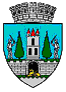 JUDEŢUL SATU MARECONSILIUL LOCAL AL MUNICIPIULUI SATU MARE HOTĂRÂREA Nr. 135/27.06.2019privind aprobarea  documentaţiei   şi a indicatorilor tehnico-economici la obiectivul de investiţie:„ CONSTRUIRE GARD LA GRĂDINA ROMEI ”	Consiliul Local al Municipiului Satu Mare întrunit în şedinţa  ordinară din data de 27.06.2019.	Luând act de raportul Serviciului Investiţii, gospodărire, întreținere din cadrul aparatului de specialitate al Primarului, înregistrat sub nr.32937 / 25.06.2019, expunerea de motive a Primarului municipiului, în calitate de iniţiator, înregistrată cu nr.32942 / 25.06.2019, de  raportul comisiei de specialitate a Consiliului local,	 Având în vedere procesul - verbal al comisiei tehnico-economice nr. 32849/25.06.2019.Ţinând seama de prevederile: art. 41, art. 44 alin. 1 din Legea 273 din 29 iunie 2006 privind Finanţele Publice Locale, cu referire la cheltuielile de investiţii şi documentaţiile tehnico – economice,Luând în considerare prevederile HG 907/2016, privind  aprobarea conținutului-cadru al documentației tehnico-economice aferente investițiilor publice, precum si a structurii și metodologiei de elaborare a devizului general pentru obiective de investiții si lucrări de intervenții.Luând	în considerare prevederile Legii nr.24/2000 privind normele de tehnică legislativă pentru elaborarea actelor normative, cu modificările şi completările ulterioare,În temeiul prevederilor art. 36 alin.(4) lit d ) , ale art. 45 alin. (2) lit. a), precum şi ale art. 115 alin. (1) lit. b) din Legea administraţiei publice locale nr. 215/2001, republicată,  cu modificările şi completările ulterioare,Adoptă prezenta      	  				      H O T Ă R Â R EArt.1. Se aprobă documentaţia  şi indicatorii tehnico-economici pentru obiectivul  de investiţie: „ CONSTRUIRE GARD LA GRĂDINA ROMEI ” conform ANEXEI 1, parte integrantă a prezentei hotărâri.Art.2. Cu ducerea la îndeplinire a prezentei hotărâri se încredinţează Primarul  municipiului  Satu Mare şi serviciile de specialitate.Art. 3.  Prezenta hotărâre se comunică, prin intermediul secretarului municipiului Satu Mare, în termenul prevăzut de lege, Primarului municipiului Satu Mare, Instituţiei Prefectului judeţului Satu Mare și Serviciului Investiţii, gospodărire, întreținere.      Președinte de ședință                                                             Contrasemnează      Rațiu Cosmin Constantin                                                              Secretar                                                                                                 Mihaela Maria RacolțaPrezenta hotărâre a fost adoptată cu respectarea prevederilor art.45 alin.(2) din Legea  administraţiei publice locale nr. 215/2001, republicată, cu modificările şi completările ulterioare;Redactat în 6 exemplare originale            Total consilieri în funcţie22Nr . total al consilierilor  prezenţi19Nr total al consilierilor absenţi3Voturi pentru19Voturi împotrivă0Abţineri0